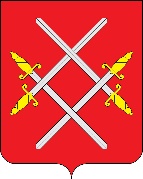 АДМИНИСТРАЦИЯ РУЗСКОГО ГОРОДСКОГО ОКРУГАМОСКОВСКОЙ ОБЛАСТИПОСТАНОВЛЕНИЕот __________________________ №_______	 Об утверждении норм расходов средств бюджета Рузского городского округа при проведении физкультурных мероприятий, спортивных мероприятий и тренировочных сборовВ соответствии с Федеральным законом от 06.10.2003 № 131-ФЗ «Об общих принципах организации местного самоуправления в Российской Федерации», Федеральным законом от 04.12.2007 № 329-ФЗ «О физической культуре и спорте в Российской Федерации», Законом Московской области от 27.12.2008 № 226/2008-ОЗ «О физической культуре и спорте в Московской области» и в целях упорядочения расходов при проведении физкультурно-оздоровительных, спортивных и спортивно-массовых  мероприятий в сфере физической культуры и спорта за счет бюджета Рузского городского округа и руководствуясь Уставом Рузского городского округа, постановляет: 2. Утвердить нормы расходов средств бюджета Рузского городского округа при проведении физкультурных мероприятий, спортивных мероприятий и тренировочных сборов (прилагается). 3. Признать утратившим силу постановление Администрации Рузского муниципального района Московской области от 11.02.2011 № 754 «Об утверждении Порядка финансирования за счет средств бюджета Рузского муниципального района расходов, связанных с проведением мероприятий в сфере физической культуры, спорта, дополнительного образования и работы с молодежью».  Опубликовать настоящее постановление в газете «Красное знамя» и разместить на официальном сайте Рузского городского округа в сети «Интернет».Контроль за исполнением настоящего постановления возложить на Заместителя Главы Администрации Рузского городского округа Ю.А. Пеняева.Глава Рузского городского округа			                Н.Н. ПархоменкоИсп.: Будаева Оксана МихайловнаКонсультант УФКСиМП АРГО МО8-(496-27) 24-341; sportkom09@mail.ruЛИСТ СОГЛАСОВАНИЯУТВЕРЖДЕНОПостановлением АдминистрацииРузского городского округа От «___»__________2019 г. №______ Нормы расходов на организацию и проведение официальных физкультурных мероприятий, спортивных мероприятий и тренировочных сборов Нормы расходов средств бюджета Рузского городского округа применяются при организации и проведении  межмуниципальных, межрегиональных, всероссийских, международных мероприятий и тренировочных сборов, включенных в календарный план физкультурных и спортивных мероприятий (далее-мероприятия) Рузского городского округа Московской области,  за счет средств местного бюджета и устанавливаются в следующих размерах:1. Расходы на выплату спортивным судьям, техническому и обслуживающему персоналу за обслуживание мероприятийПримечание:- размер выплат предусмотрен за обслуживание одного дня соревнований, кроме командных игровых видов спорта, где выплаты производятся за обслуживание одной игры (футбол, хоккей с шайбой, баскетбол, волейбол, водное поло, гандбол и т.д.), но не более трёх игр в день.- на подготовительном и заключительном этапах мероприятий выплата за обслуживание спортивных мероприятий главному судье, главному судье-секретарю, заместителю главного судьи и заместителю главного судьи-секретаря может быть увеличена до двух дополнительных дней.- количественный состав судейских коллегий (бригад) определяется согласно правилам видов спорта, утверждённым в соответствии с законодательством Российской Федерации и законодательством Московской области.- возмещение расходов за обслуживание спортивных мероприятий ГСК производится только при наличии документа, подтверждающего квалификационную категорию судьи или документа, подтверждающего категорию судьи международного класса.Расходы на обеспечение медикаментами, изделиями медицинского назначения, медицинское облуживаниеТаблица 1Таблица 23. Расходы на приобретение памятных призов для награждения победителей и призеров мероприятийРасходы на обеспечение канцелярскими товарами, расходными материалами и сувенирной продукцией мероприятий5. Расходы на обеспечение автотранспортом участников мероприятийПримечание:1) проводящие организации имеют право за счет собственных, спонсорских и прочих привлеченных средств, производить доплату к установленным нормам расходов на обеспечение автотранспортом участников физкультурных и спортивных мероприятий;2) услуги автотранспорта не должны превышать 12 часов в день 6. Расходы на обеспечение минеральной водой участников мероприятийОбеспечение минеральной водой на физкультурных и спортивных мероприятиях производится для членов судейской коллегии из расчета 1 литр в день на одного судью, участника соревнований в период проведения соревнований.Расходы на оплату питания спортсменам, тренерам, судьям и обслуживающему персоналу, участникам мероприятий (с учетом места проведения мероприятия, продолжительности, вида спорта) Примечание: Конкретный состав участников согласовывается с Управлением по физической культуре, спорту, молодежной политике.Расходы по найму жилого помещения на территории Российской Федерации для участников мероприятий             Конкретный состав участников и нормы расходов, установленные в пункте 1 и 2 настоящей таблицы, согласовываются с Управлением по физической культуре, спорту, молодёжной политике Рузского городского округа в пределах утвержденных объемов финансирования.9. Расходы на оплату проезда (авиа или железнодорожного билета) по действующим ценам (тарифам) при командировании участников на мероприятияПримечание: Оплата проезда участников спортивных мероприятий, тренировочных сборов осуществляется к месту их проведения и обратно. Оплата авиа и железнодорожных билетов производится по действующим тарифам, но не выше тарифа купейного вагона и тарифа экономического класса на воздушном транспорте.10.  Расходы на обеспечение экипировкой участников физкультурных и спортивных мероприятийПримечание:1)  команды по игровым видам спорта обеспечиваются экипировкой из расчета не более 20 000 рублей на одного человека; Расходы на тренировочные сборы11.1. На проживание в период подготовки к соревнованиям11.2. На питание в период подготовки к соревнованиям       12. Финансирование расходов на мероприятияФинансирование расходов, связанных с реализацией настоящего Постановления, осуществлять в пределах бюджетных ассигнований, предусмотренных в бюджете Рузского городского округа на данные цели, на соответствующий финансовый год и на плановый период.Проект представил:Начальник Управления по физической культуре, спорту, молодежной политике Администрации Рузского городского округа Московской области«___» _____ 2019 Ю.Е. Честных                         Проект согласовали:Первый Заместитель Главы Администрации Рузского городского округа«___» _____ 2019М.А. ШибановаЗаместитель Главы Администрации Рузского городского округа	                                                 «___» _____ 2019     Д.В. ШведовЗаместитель Главы АдминистрацииРузского городского округа		                                                      «___» _____ 2019Ю.А. ПеняевЗаместитель Главы Администрации Рузского городского округа«___» _____ 2019Н.А. РомановаНачальник финансового управления Администрации Рузского городского округа «___» _____ 2019Т.В. ЕрмолаеваИсполнитель:Консультант Управления по физической культуре, спорту, молодежной политике Администрации Рузского городского округа Московской области «___» _____ 2019     О.М. Будаева N п/пНаименование должностейРазмер выплат на одного человека
(в рублях)1.В индивидуальных видах спорта:В индивидуальных видах спорта:1.1Главный судья, главный судья-секретарь (в зависимости от судейской категории):Международной категории/всероссийской категориидо 850Первой категориидо 7001.2Заместитель главного судьи, заместитель главного судьи-секретаря соревнований (в зависимости от судейской категории):Всероссийской категориидо 780Первой категориидо 6501.3Спортивный судья (в зависимости от судейской категории):Всероссийской категориидо 750Первой категориидо 600Второй категории/третьей категории/юный спортивный судьядо 500Инспектор и технический делегат, назначаемый в установленном порядке для осуществления контроля за организацией и проведением спортивных соревнованийдо 6502.В командных видах спорта:В командных видах спорта:2.1Главный судья соревнований, главный судья-секретарь соревнований (в зависимости от судейской категории):Международной категории/всероссийской категориидо 850Первой категории до 7002.2Заместитель главного судьи соревнований, заместитель главного судьи-секретаря соревнований (в зависимости от судейской категории):Международной категории/всероссийской категориидо 780Первой категориидо 6502.3Главный судья игры (в зависимости от судейской категории):Международной категории/всероссийской категориидо 400Первой категориидо 3602.4Помощник главного судьи игры (в зависимости от судейской категории):Международной категории/всероссийской категориидо 400Первой категориидо 3302.5Инспектор и технический делегат, назначаемый в установленном порядке для осуществления контроля за организацией и проведением спортивных соревнованийдо 4002.6Спортивный судья (в составе бригады) Первой категории/второй категории/третьей категории/юный спортивный судья)до 3003.Другой обслуживающий персонал в индивидуальных видах спорта и в командных игровых видах спортаДругой обслуживающий персонал в индивидуальных видах спорта и в командных игровых видах спорта3.1Врач, ветеринарный врачдо 5003.2Медсестра, массажистдо 3603.3Начальник дистанции, начальник сбора, контролердо 3503.4Технический и обслуживающий персонал (комендант мероприятий, помощник начальника дистанции, работники службы безопасности, спортивного оружия, спортивного инвентаря, связист, оператор, конюх, коневод и другие работники по обслуживанию мероприятий)до 300N п/пНаименование расходовНорма расходов на одно мероприятие (в рублях)1.Медицинская аптечкадо 400N п/пНаименование расходовНорма расходов в час
(в рублях)1.Обеспечение мероприятия врачебной выездной бригадойдо 3 000N п/пНаименование мероприятийНорма расходов
(в рублях)1.Командные призыдо 10 0002.Личные призы             до 4 000№п/пНаименование мероприятийСтоимость в рублях1.Канцелярские товары и расходные материалы (на 1 человека)до 302.Сувенирная продукция для участников мероприятий (на 1 человека)                        до 300НаименованиемероприятийВид транспортаСтоимость аренды в час (в рублях)Официальные физкультурные и спортивные мероприятия, спортивное соревнование, массовые спортивно - зрелищные мероприятия.Автобусдо 850Официальные физкультурные и спортивные мероприятия, спортивное соревнование, массовые спортивно - зрелищные мероприятия.Микроавтобусдо 700НаименованиеСтоимость за 1 л (в рублях)Вода минеральная      До 50N п/пУчастники мероприятийНорма расходов на одного человека в день (в рублях)1.Спортсмены – члены спортивных сборных команд Рузского городского округа по видам спорта, выступающие в муниципальных, областных, региональных, всероссийских и международных спортивных мероприятиях до 8002.Сопровождающий (1 человек) спортсмена инвалида (ребенка – инвалида, инвалида 1 группы) члена спортивных сборных команд Рузского городского округа по видам спорта, выступающие в муниципальных, областных, региональных, всероссийских и международных спортивных мероприятияхдо 800N п/пНаименование мероприятийНорма расходов
на одного участника в сутки (в рублях)1.Спортсмены - члены спортивных сборных команд Рузского городского округа, выступающие в областных, межрегиональных, всероссийских и международных спортивных мероприятиях:1.1.Для г. Москвы и г. Санкт-Петербургапо фактическим расходам, но не более 15001.2.Для иных регионов Российской Федерациипо фактическим расходам, но не более 10002.Сопровождающий (1 человек) спортсмена инвалида (ребенка – инвалида, инвалида 1 группы) члена спортивных сборных команд Рузского городского округа по видам спорта, выступающие в областных, межрегиональных, всероссийских и международных спортивных мероприятиях:2.1.Для г. Москвы и г. Санкт-Петербургапо фактическим расходам, но не более 15002.2.Для иных регионов Российской Федерациипо фактическим расходам, но не более 10003.Оплата бронирования жилого помещенияпо фактическим расходам, но не более 700№ п/пНаименование расходовНорма расходов на одного человека в день
(в рублях)1.Спортсмены – члены спортивных сборных команд Рузского городского округа, выступающие в областных, межрегиональных, всероссийских и международных спортивных мероприятияхне выше тарифа одного места в вагоне повышенной комфортности, отнесенного к вагонам экономического класса с четырехместными купе категории «К», или тарифа одного места экономического класса воздушного транспорта2.Сопровождающий (1 человек) спортсмена инвалида (ребенка – инвалида, инвалида 1 группы) члена спортивных сборных команд Рузского городского округа по видам спорта, выступающие в областных, межрегиональных, всероссийских и международных спортивных мероприятияхне выше тарифа одного места в вагоне повышенной комфортности, отнесенного к вагонам экономического класса с четырехместными купе категории «К», или тарифа одного места экономического класса воздушного транспорта№п/пНаименование мероприятийСтоимость экипировки на 1 человека на 1 мероприятие (в рублях)1.Спортивные мероприятиядо 15 0002.Физкультурные мероприятиядо 1 500Место проживанияРасходы на одного человека в день (руб.)Муниципальные образования Московской областидо 1 000Субъекты Российской Федерациидо 1 500Наименование спортивных мероприятийРасходы на одного человека в день (руб.)Тренировочные сборыдо 600